Огород на подоконнике: выращиваем «Лук – зеленый друг» или чем заняться с ребенком, пока сидим дома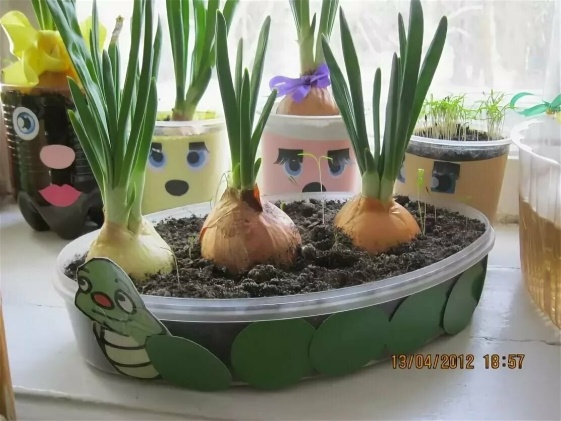 Цель: вызвать у детей познавательный интерес к выращиванию репчатого лука на перо в комнатных условиях.Задачи:Закрепить представления о луке, особенностях внешнего строения.Формировать представления об основных потребностях лука, условиях, которые необходимы для его роста (вода, земля, свет, тепло).Развивать у детей основы исследовательской деятельности.Воспитывать интерес к уходу за растениями, любовь к ним.Оборудование: небольшие луковицы, горшочки с землей, лейка с водой,Предварительная работа: просмотр картинок о луке, о его росте.Ход выполнения НОД:Для начала загадайте ребенку загадки о луке:Сидит дед во сто шуб одет,Кто его раздевает,Тот слезы проливает.(Лук)***Говорят, я без застёжек,На мне множество одёжек,Сняли первую одёжку –И заплакали немножко,Оголили все бока –Потекла из глаз река.(Лук)***Вырос на грядке.Горький, не сладкий.Вас спасёт «от ста недуг»Называется он -. (Лук)***Прежде чем его мы съели,Все наплакаться успели.(Лук)Посмотрите вместе с ребенком мультфильм о пользе лука.https://vk.com/video-22832513_161378010Теперь несколько советов для посадки лука :Сначала нужно выбрать окно. Северная сторона дает слишком мало света.Южное окошко дает много солнца и света, но в жаркий полдень нужно будет горшочки затенять от палящих лучей.Возьмите несколько небольших горшочков, насыпьте земли и посадите в них луковицу. Не закапывайте луковицу слишком сильно в землю, только немножко заглубите, этого будет достаточно. Вместе с ребенком поливайте лук ежедневно.Заведите дневник наблюдений и отмечайте каждый день вместе с ребенком все действия:Например, если полив, то дорисуйте лейку с капельками воды,если появились первые побеги, дорисуйте их зеленым карандашом.Можно наклеить на каждый горшочек смешную рожицуЖелаю успехов!